Сумська міська радаVІІІ СКЛИКАННЯ  СЕСІЯРІШЕННЯвід                 2023 року №        -МРм. СумиРозглянувши звернення громадянина, надані документи, відповідно до статті 12, частини третьої статті 20, частини восьмої статті 186, підпункту 5 пункту 27 «Перехідних положень» Земельного кодексу України статті 50 Закону України «Про землеустрій», частини четвертої статті 15 Закону України «Про доступ до публічної інформації», рішення Сумської міської ради від 21.10.2020 № 7586-МР «Про включення територій територіальних громад (населених пунктів) до складу території Сумської міської територіальної громади», протоколу засідання постійної комісії з питань архітектури, містобудування, регулювання земельних відносин, природокористування та екології Сумської міської ради від 28.09.2023 № 70, керуючись пунктом 34 частини першої статті 26 Закону України «Про місцеве самоврядування в Україні», Сумська міська рада ВИРІШИЛА:Відмовити Кобзєву Денису Володимировичу в затвердженні проекту землеустрою щодо відведення земельної ділянки для ведення особистого селянського господарства, розташованої в с. Вакалівщина, на території Сумської міської територіальної громади, площею 0,7000 га з кадастровим номером 5924781500:02:003:0099 та наданні цієї ділянки у власність, у зв’язку з невідповідністю його положень вимогам законів та прийнятих відповідно до них нормативно-правових актів, а саме: невідповідністю вимогам частини третьої статті 20 Земельного кодексу України, якою визначено, що категорія земель та вид цільового призначення земельної ділянки визначаються в межах відповідного виду функціонального призначення території, передбаченого затвердженим комплексним планом просторового розвитку території територіальної громади або генеральним планом населеного пункту, у зв’язку з відсутністю таких планів;підпункту 5 пункту 27 «Перехідних положень» Земельного кодексу України під час дії воєнного стану безоплатна передача земель державної, комунальної власності у приватну власність, надання дозволів на розроблення документації із землеустрою з метою такої безоплатної передачі, розроблення такої документації забороняється.Сумський міський голова                                                   Олександр ЛИСЕНКОВиконавець: Клименко ЮрійІніціатор розгляду питання –– постійна комісія з питань архітектури, містобудування, регулювання земельних відносин, природокористування та екології Сумської міської ради Проєкт рішення підготовлено Департаментом забезпечення ресурсних платежів Сумської міської радиДоповідач – Клименко Юрій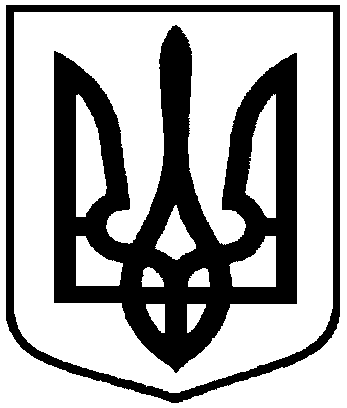 Проєктоприлюднено«__» _____________ 2023р.Про відмову Кобзєву Денису Володимировичу в наданні земельної ділянки у власність, розташованої в      с. Вакалівщина, на території Сумської міської територіальної громади (Битицький старостинський округ), площею 0,7000 га